Правительство Российской ФедерацииФедеральное государственное автономное образовательное учреждение высшего профессионального образования 
Национальный исследовательский университет 
"Высшая школа экономики"Факультет праваПрограмма дисциплины «Публичная служба: проблемы правового регулирования»для  направления 40.04.01. – Юриспруденция магистерская программа «История, теория и философия права»подготовки магистраАвтор программы:к.ю.н., доцент Е.К. Глушко eglushko@hse.ruОдобрена на заседании кафедры конституционного и муниципального права «09»  сентября  2014 г.Зав. кафедрой проф. М.А. Краснов                                 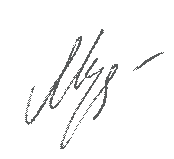 Рекомендована ПК «Право» «…»20… г.Председатель проф. А.С. ШаталовУтверждена УС факультета права «…»20…г.Ученый секретарь С.А. Маркунцов  Москва, 2014Настоящая программа не может быть использована другими подразделениями университета и другими вузами без разрешения кафедры-разработчика программы.Оглавление1	Область применения и нормативные ссылки	32	Цели освоения дисциплины	33	Компетенции обучающегося, формируемые в результате освоения дисциплины	34	Место дисциплины в структуре образовательной программы	65	Тематический план учебной дисциплины	76	Формы контроля знаний студентов	86.1	Критерии оценки знаний, навыков	86.1.1	Критерии оценки контрольных работ в форме тестов	86.1.2	Критерии оценки курсовых работ 	96.1.3. Критерии оценки на письменном экзамене ………………………………………117	Содержание дисциплины	147.1.1	ТЕМА 1. Политические и правовые учения о государственной службе	147.1.2	ТЕМА 2. История формирования и развития государственной службы в России……..	147.1.3	ТЕМА 3. Понятие публичной службы. Конституционные принципы публичной службы……………………………………………………………………….......................157.1.4	ТЕМА 4. Система государственой службы Российской Федерации	157.1.5	ТЕМА 5. Государственная гражданская слкжба	167.1.6	ТЕМА 6. Военная служба	217.1.7	ТЕМА 7. Правоохранительная служба	217.1.8	ТЕМА 8. Муниципальная служба	227.1.9	ТЕМА 9. Правовое регулирование публичной службы в зарубежных странах………	267.1.10	ТЕМА 10. Проблемы реформирования публичной службы в Российской Федерациии	278	ОБРАЗОВАТЕЛЬНЫЕ ТЕХНОЛОГИИ	288.1	Методические рекомендации преподавателю	288.2	Методические указания студентам	289	ОЦЕНОЧНЫЕ СРЕДСТВА ДЛЯ ТЕКУЩЕГО КОНТРОЛЯ И Т+АТТЕСТАЦЦИИ СТУДЕНТА	289.1	Тематика заданий и формы текущего контроля	28Контрольная работа	32Демонстрационные вопросы контрольной работы…………………………………..329.2	Вопросы для оценки качества освоения дисциплины (примерные вопросы для экзамена)………………………………………………………………………………………...3410	Порядок формирования оценок по дисциплине	3511	Учебно-методическое и информационное обеспечение дисциплины	3511.1	Базовый учебник	3511.2	Основная литература	3511.3	Дополнительная литература	37Справочники, словари, энциклопедии	3711.4	Программные средства	3811.5	Дистанционная поддержка дисциплины	3812	Материально-техническое обеспечение дисциплины	38Область применения и нормативные ссылкиНастоящая программа учебной дисциплины устанавливает минимальные требования к знаниям и умениям студента и определяет содержание и виды учебных занятий и отчетности.Программа предназначена для преподавателей, ведущих данную дисциплину, учебных ассистентов и студентов направления подготовки 40.04.01. – Юриспруденция, изучающих дисциплину «Публичная служба: проблемы правового регулирования».Программа разработана в соответствии с:Образовательным стандартом Государственного образовательного учреждения высшего профессионального образования «Государственный университет – Высшая школа экономики», в отношении которого установлена категория «национальный исследовательский университет» по направлению подготовки 40.04.01 «Юриспруденция», уровень подготовки «Магистр»:  http://www.hse.ru/data/2014/03/19/1332265081/ОС_МАГ%20Юриспруденция%20от%2024.06.2011%20№%2026%20выверен_03.pdfНаправлению подготовки 40.04.01 – Юриспруденция Рабочим учебным планом университета по направлению 40.04.01 Юриспруденция, утвержденным в 2014 г.Цели освоения дисциплиныЦелями освоения дисциплины «Публичная служба: проблемы правового регулирования» являются овладение студентами знаниями о:социальной роли публичной службы;конституционных основах публичной службы;системе государственной службы в Российской Федерации;особенностях правового регулирования отдельных видов государственной службы;правовых основах муниципальной службы в Российской Федерации; практике функционирования государственной и муниципальной службы;современных преобразованиях публичной службы в зарубежных странах;целях реформирования государственной и муниципальной службы в Российской Федерации.Компетенции обучающегося, формируемые в результате освоения дисциплиныВ результате освоения дисциплины студент должен знать:теоретическое наследие по вопросам публичной службы и служения; историю формирования и развития публичной службы в России;конституционные основы публичной службы;принципы построения и функционирования системы государственной службы;общие условия государственной службы;систему управления государственной службой;особенности муниципальной службы как разновидности публичной службы;принципы взаимоотношений человека с публичными органами и их служащими; уметь использовать полученные знания в своей дальнейшей профессиональной деятельности;обладать навыками работы с нормативными правовыми актами, регулирующими отношения в сфере публичной службы, научной литературой и аналитическими материалами.В результате освоения дисциплины студент осваивает следующие компетенции:Место дисциплины в структуре образовательной программыНастоящая дисциплина относится к гуманитарному, социальному и экономическому циклу и блоку управленческо-государственных-правовых дисциплин. Основные положения дисциплины тесно связаны с проблематикой следующих дисциплин:Теория государства и права;История государства и права;История политической и правовой мысли зарубежных стран.Тематический план учебной дисциплиныФормы контроля знаний студентовКритерии оценки знаний, навыковОценки по всем формам текущего контроля выставляются по 10-ти балльной шкале. Оценки по всем формам итогового контроля выставляются по 5-ти- и 10-ти балльной шкале.Дистанционная поддержка при проведении всех форм текущего и итогового контроля не осуществляется.6.1.1. Критерии оценки контрольных работ в форме тестовТесты могут быть использованы в качестве форм итогового и промежуточного контроля, а также при письменном опросе на семинарских занятиях.6.1.3. Критерии оценки на письменном экзаменеЭкзамен проводится в форме письменного теста, часть заданий которого может быть представлена в форме «открытых» вопросов. Содержание дисциплиныТЕМА 1. Политические и правовые учения о государственной службеКонцепция рациональной бюрократии М. Вебера.Марксизм о государственной службе.Имперская модель государственной службы. Развитие теории бюрократии во второй половине XX- начале XXI века: концепции «плоских структур», менеджеризма, «отзывчивой» бюрократии.Литература (помимо базового учебника и основной литературы):Аристотель. Политика. Метафизика. Аналитика. М.: Эксмо, СПб.: Мидгард, 2008. Книга четвертая. С. 788-792.Гегель Г.В. Философия права. М.: мысль, 1990. Ч.3. Нравственность. Раздел 3. Государство. Правительственная власть. С.329-336.Классики теории государственного управления: американская школа /  Дж. Шфритц, А.Хайд. М.: Изд-во МГУ, 2003. С.24-43, 56-63.Классики теории государственного управления: управленческие идеи в России. М.: РОССПЭН, 2008. С.360-412.Макьявелли Н. Государь. М.: АСТ, 2008. Глава XXII. О советниках государей. Глава XXIII. Как избежать льстецов. М.: АСТ,2008. С.80-83. Маркс К. К критике гегелевской философии права. Соч. 2-е изд. Т.1. С.265-280.Мизес Л. фон. Либерализм. М.: Экономика, 2001.Мизес Л. фон. Бюрократия. М.: Социум, 2006.Монтескье. Ш.-Л. О духе законов. М.: Мысль,1999.Осборн Д. Управление без бюрократов. М.: Прогресс, 2001.Паркинсон С.-Н. Законы Паркинсона. М.: АСТЮ 2004.Платон. Государство. СПб.: Наука, 2005. Книга восьмая. Демократия. С.400-402.Фромм Э. «Иметь» или «быть». М.: АСТ, 2008.ТЕМА 2. История формирования и развития публичной службы в РоссииДореволюционное законодательство о государственной службе.Дореволюционное российское чиновничество.Уставы гражданской службы.Государственная служба с советский период.Правовое положение государственных служащих в СССР.6. Становление российского законодательства о государственной службе.Литература (помимо базового учебника и основной литературы):Байкеева С.Е. Теоретико-правовые взгляды юристов царской России на кадровое обеспечение государственной службы // История государства и права. 2008. № 7.Байкеева С.Е. Эволюция законодательства о кадровом обеспечении государственной службы в Российской империи во второй половине XVIII века // История государства и права. 2008. № 12.Буравлев Ю.М. Исторический опыт развития государственной службы России // История государства и права. 2008. № 15.Глушко Е.К. Публичная служба: Документы. М.: Теис, 2010.Глушко Е.К. Законодательство о государственной службе: Этапы становления и реформы // Реформы и право. М.: ГУ-ВШЭ, 2006. С.110-130.Зарецкий В.М. Государственная служба в России и ее укомплектование кадрами в XI-XIX веках. М.: МГОУ, 2013. № 11. С. 31-34.Лойт Х.Х., Хацкилов А.С. Реформы Петром I кадрового состава и структуры государственной гражданской службы России // История государства и права. 2007. № 10.Романцев С.В. Государева служба: военная и гражданская служба в Государстве Московском, Российской империи, СССР и России. Москва: АСТ:Астрель, 2010.Румянцева В.Г.. Меньшикова И.В. Генезис института государственной службы в России // История государства и права. 2008. № 8.Старилов Ю.Н. Что происходит с институтом российской государственной службы // Журнал российского права. 2004. № 9.ТЕМА 3. Понятие публичной службы. Конституционные принципы публичной службыПонятие публичной службы.Ценностные ориентиры публичной службы в Конституции России.Принципы публичной службы в Конституции России.Конституции зарубежных стран о публичной службе. Литература (помимо базового учебника и основной литературы):Волох О.В. Публичная служба в развитых демократиях: теория и практика организации и функционирования в политической системе. Омск, 2006.Глушко Е.К. Конституционный принцип равного доступа к государственной службе // Российская Конституция: нормы и жизнь. М.: Теис, 2011. С.85-103.Глушко Е.К. Принцип выборности при замещении государственных должностей // Свобода выбора как конституционно-правовая проблема. М.: Теис, 2010. С.122-135.Осинцев Д.В. Государственная служба в системе государственного управления // Российский юридический журнал. 2010. № 5. С.66-74.Рзаев А.Г. Понятие и принципы государственной службы // Административное и муниципальное право. 2009. № 1.Слюсарева Т.Г. Проблемы определения пределов административного усмотрения государственных служащих // Административное и муниципальное право. 2013. № 4. С.327-332.Хабибулина О.В. Конституционные основы государственной службы Российской Федерации // Конституционное и муниципальное право. 2010. № 6. С. 60- 64.Хабибулина О.В. Правовой режим государственной службы // Lex russica. 2013. № 8. С. 847 - 856.Ястребова А.И. Взаимосвязь эффективности  реализации принципов государственной гражданской службы и обеспечения конституционных прав человека и гражданина в Российской Федерации // Современное право.ТЕМА 4. Система государственной службы Российской Федерации1. Понятие государственной службы Российской Федерации.2. Виды государственной службы Российской Федерации.3. Общие условия государственной службы.4. Система управления государственной службой. Нормативные правовые актыПояснение: с учетом того, что перечисленные ниже акты в большинстве своем подвергались и в настоящее время подвергаются изменениям и дополнениям, в настоящем Списке не указывается их источник (например, Собрание законодательства РФ), поскольку это может привести к ошибкам. Кафедра рекомендует использовать для поиска актов справочно-правовые системы, прежде всего, «КонсультантПлюс», где правовые документы поддерживаются в актуальном состоянии.Федеральный закон от 27 мая 2003 г. № 58-ФЗ «О системе государственной службы Российской Федерации».Указ Президента РФ от 11 января 1995 г. № 32 «О государственных должностях Российской Федерации».Указ Президента РФ от 1 февраля 2005 г. № 113 «О порядке присвоения и сохранения  классных чинов государственной гражданской службы Российской Федерации федеральным государственным гражданским служащим».Указ Президента РФ от 13 декабря 2012 г. № 32 «О федеральных кадровых резервах федеральных государственных органов, руководство деятельностью которых осуществляет Президент Российской Федерации».Литература (помимо базового учебника и основной литературы):Барциц И.Н. О концептуальных направлениях развития системы государственной службы Российской Федерации // Журнал российского право. 2008. № 6.Комментарий Федерального закона «О системе государственной службы Российской Федерации» / под ред. А.Н. Козырина // СПС «КонсультантПлюс», 2006.Куракин А.В., Кулешов Г.Н., Несмелов П.В. Информационная безопасность в системе государственной службы» // Административное и муниципальное право.2013. № 2. С.173-176.Ноздрачев А.Ф. Преобразования в системе государственной службы в контексте административной реформы // Законодательство и экономика. 2005. № 12; 2006. № 1-2.Спектор А.А., Туманов Э.В. Научно-практический комментарий к Федеральному закону от 27 мая 2003 г. № 58-ФЗ «О системе государственной службы Российской Федерации». М.: ЮРКОМПАНИ, 2009.ТЕМА 5. Государственная гражданская службаПонятие и принципы государственной гражданской службы.Должности гражданской службы.Статус гражданского служащего.Поступление на гражданскую службу. Прохождение гражданской службы.Государственная гражданская служба субъекта Российской Федерации.Дипломатическая служба.Нормативные правовые акты:Федеральный закон от 27 мая 2003 г. № 58-ФЗ «О системе государственной службы Российской Федерации».Федеральный закон от 27 июля 2004 г. № 79-ФЗ «О государственной гражданской службе».Федеральный закон от 27 июля 2010 г. № 205-ФЗ «Об особенностях прохождения государственной гражданской службы в системе Министерства иностранных дел Российской Федерации».Указ Президента РФ от 12 августа 2002 г. № 885 «Об утверждении общих принципов служебного поведения государственных служащих».Указ Президента РФ от 1 февраля 2005 г. № 110 «О проведении аттестации государственных гражданских служащих Российской Федерации».Указ Президента РФ от 1 февраля 2005 г. № 111 «О порядке сдачи квалификационного экзамена государственными гражданскими служащими Российской Федерации и оценки их знаний, навыков и умений (профессионального уровня)».Указ Президента РФ от 1 февраля 2005 г. № 112 «О конкурсе на замещение вакантной должности государственной гражданской службы Российской Федерации».Указ Президента РФ от 1 февраля 2005 г. № 113 «О порядке присвоения и сохранения  классных чинов государственной гражданской службы Российской Федерации федеральным государственным гражданским служащим».Указ Президента РФ от 27 сентября 2005 г. № 1131 «О квалификационных требованиях к стажу государственной гражданской службы (государственной службы иных видов) или стажу работы по специальности для федеральных государственных гражданских служащих».Указ Президента РФ от 31 декабря 2005 г. № 1574 «О реестре должностей государственной гражданской службы».Указ Президента РФ от 25 июля 2006 г. № 763 «О денежном содержании федеральных государственных гражданских служащих».Указ Президента РФ от 18 мая 2009 г. № 559 «О предоставлении гражданами, претендующими на замещение должностей федеральной государственной службы, и федеральными государственными служащими сведений  доходах, об имуществе и об обязательствах имущественного характера».Указ Президента РФ от 1 июля 2010 г. № 821 «О комиссиях по соблюдению требований к служебному поведению и урегулированию конфликта интересов».Закон Москвы от 26 января  2005 г. № 3 «О государственной гражданской службе  города Москвы».Закон Московской области от 11 февраля 2005 г. № 39/2005-ОЗ «О государственной гражданской службе  Московской области».Закон Санкт-Петербурга от 1 июля 2005 г. № 399-39 «О государственной гражданской службе  Санкт-Петербурга».Областной закон Ленинградской области от 25 февраля 2005 г. № 11-оз «О правовом регулировании государственной гражданской службе  Ленинградской области».Закон Республики Адыгея от 4 августа 2005 г. № 352 «О государственной гражданской службе Республики Адыгея». Закон Республики Алтай от 7 июня 2005 г. № 37-РЗ «О государственной гражданской службе Республики Алтай».Закон Республики Башкортостан от 18 июля 2005 г. № 206-з «О государственной гражданской службе Республики Башкортостан».Закон Республики Бурятия от 6 июля  2005 г. № 1225-III «О государственной гражданской службе Республики Бурятия».Закон  Республики Дагестан от 12 октября 2005 г. № 32 «О государственной гражданской службе Республики Дагестан».Закон Республики Ингушетия от 30 ноября 2005 г. № 45-РЗ «О государственной гражданской службе Республики Ингушетия».Закон Кабардино-Балкарской Республики от 28 октября 2005 г. № 81-РЗ «О государственной гражданской службе Кабардино-Балкарской Республики».Закон Республики Калмыкия от 7 февраля 2005 г. № 181-III-З «О государственной гражданской службе Республики Калмыкия».Закон Карачаево-Черкесской Республики от 5 июля 2005 г. № 49-РЗ «О государственной гражданской службе Карачаево-Черкесской Республики».Закон Республики Карелия от 4 марта 2005 г. № 857-ЗРК «О некоторых вопросах государственной гражданской службы и правового положения лиц, замещающих государственные должности».Закон Республики Коми от 5 марта 2005 г. № 10-РЗ «О некоторых вопросах некоторых вопросах государственной гражданской службы Республики Коми».Закон Республики Марий Эл от 5 октября 2004 г. № 38-З «О регулировании отношений в области государственной гражданской службы Республики Марий Эл».Закон Республики Мордовия от 7 февраля 2005 г. № 2-З «О государственных должностях и должностях гражданской  службы Республики Мордовия».Закон Республики Саха (Якутия) от 30 марта 2005 г. 214-З № 433-III «О государственной гражданской службе  Республики Саха (Якутия)».Закон Республики Северная Осетия-Алания от 30 декабря 2005 г. № 75-РЗ «О государственной гражданской службе Республики Северная Осетия-Алания».Закон от 2 марта 2007 г. № 25-ФЗ «О муниципальной службе в Российской Федерации».Закон Республики Татарстан от 16 января 2003 г. № 3-ЗРТ «О государственной гражданской службе Республики Татарстан».Закон Республики Тыва от 21 апреля 2006 г. № 1739 ВХ-1 «О вопросах государственной гражданской службы Республики Тыва».  Закон Удмуртской Республики от 5 июля 2005 г. № 38-РЗ «О государственной гражданской службе Удмуртской Республики».Закон Республики Хакасия от 28 февраля 2006 г. № 9-ЗРХ «О государственных должностях Республики Хакасия и государственной гражданской службе Республики Хакасия».Закон Чеченской Республики от 6 октября 2006 г. № 29-РЗ «О государственной гражданской службе Чеченской Республики».Закон Чувашской Республики от 12 апреля  2005 г. № 11 «О государственной гражданской службе Чувашской Республики».Закон Алтайского края от 28 октября 2005 г. № 78-ЗС «О государственной гражданской службе Алтайского края».Закон Забайкальского края от 29 июля  2008 г. № 21-ЗЗК «О государственной гражданской службе Забайкальского края».Закон Камчатского края от 20 ноября 2013 г. № 343 «О государственной гражданской службе Камчатского края».Закон Краснодарского края от 31 мая 2005 г. № 870-КЗ «О государственной гражданской службе Краснодарского края».Закон Красноярского края от 20 декабря 2005 г. № 17-4314 «Об особенностях организации и правового регулирования государственной гражданской службы Красноярского края».Закон Пермского края от 7 декабря 2006 г. № 34-КЗ «О государственной гражданской службе Пермского края».Закон Приморского края от 7 июня 2012 г. № 51-КЗ «О государственной гражданской службе Приморского края».Закон Ставропольского края от 1 марта 2005 г. № 4-кз «Об некоторых вопросах государственной гражданской службе  Ставропольского края».Закон Хабаровского края от 29 июня 2005 г. № 280 «О государственной гражданской службе  Хабаровского края».Закон Амурской области от 13 декабря 2006 г. № 261-0З «О государственной гражданской службе Амурской области».Закон Архангельской области от 23 июня 2005 г. № 71-4-ОЗ «О государственной гражданской службе Архангельской области».Закон Астраханской области от 9 сентября  2005 г. № 48/2005-ОЗ «О  государственной гражданской службе Астраханской области».Закон Белгородской области от 30 марта 2005 г. № 176 «О государственной гражданской службе Белгородской области».Закон Брянской области от 16 июня 2005 г. № 46-З «О государственной гражданской службе Брянской области». Закон Владимирской области от 27 августа 2004 г. № 135-ОЗ «О государственной гражданской службе Владимирской области».Закон Волгоградской области от 8 апреля 2005 г. № 1045-ОД «О государственной гражданской службе Волгоградской области».Закон Вологодской области от 26 апреля 2005 г. № 1261-ОЗ «О регулировании некоторых вопросов  государственной гражданской службы Вологодской области».Закон Воронежской области от 30 мая 2005 г. № 29-ОЗ «О государственной гражданской службе Воронежской области».Закон Ивановской области от 6 апреля 2005 г. № 69-ОЗ «О государственной гражданской службе Ивановской области».Закон Иркутской области от 4 апреля 2008 г. № 2-оз «Об отдельных вопросах государственной гражданской службы  Иркутской области».Закон Калининградской области от 28 июня 2005 г. № 609 «О государственной гражданской службе  Калининградской области».Закон Калужской области от 2 июня 2006 г. № 196-ОЗ «О государственной гражданской службе  Калужской области».Закон Кемеровской области от 1 августа 2005 г. № 103-ОЗ «О государственных должностях Кемеровской области и государственной гражданской службе Кемеровской области».Закон Кировской области от 2 марта 2005 г. № 314-ЗО «О государственной гражданской службе Кировской области».Закон Костромской области от 3 мая 2005 г. № 272-ЗКО «О государственной гражданской службе Костромской области». Закон Курганской области от 4 марта 2005 г. № 28 «О государственной гражданской службе Курганской области».Закон Курской области от 9 марта 2005 г. № 17-ЗКО «О государственной гражданской службе Курской области».Закон Липецкой области от 30 декабря 2005 г. № 259-ОЗ «О государственной гражданской службе Липецкой области ». Закон Магаданской области от 9 февраля 2005 г. № 553-ОЗ «О государственной гражданской службе Магаданской области».Закон Мурманской области от 13 октября 2005 г. № 660-01-ЗМО  «О государственной гражданской службе Мурманской области». Закон Нижегородской области от 10 мая 2006 г. № 40-З «О государственной гражданской службе Нижегородской области».Закон Новгородской области от 12 сентября 2006 г. № 715-ОЗ «О некоторых вопросах правового регулировании государственной гражданской службы Новгородской области и деятельности лиц, замещающих государственные должности Новгородской области». Закон Новосибирской области от 1 февраля 2005 г. № 265-ОЗ «О государственной гражданской службе Новосибирской области». Кодекс о государственных должностях Омской области и государственной гражданской службе Омской области от 22 декабря 2004 г. № 601-ОЗ.Закон Оренбургской области от 30 декабря 2005 г. № 2893/518-III-ОЗ «О государственной гражданской службе Оренбургской области».Закон Орловской области от 4 июня 2012 г. № 1350-ОЗ «О регулировании отдельных правоотношений в сфере государственной гражданской службе Орловской области».Закон Пензенской области от 9 марта 2005 г. № 751-ЗПО «О государственной гражданской службе Пензенской области».Закон Псковской области от 5 декабря 2005 г. № 491-оз «О государственной гражданской службе Псковской области». Закон Ростовской области от 26 июля 2005 г. № 344-ЗС «О государственной гражданской службе Ростовской области».Закон Рязанской области от 1 июня 2005 г. № 46-ОЗ «О государственной гражданской службе Рязанской области». Закон Самарской области от 6 апреля 2005 г. № 103-ГД «О государственной гражданской службе Самарской области».Закон Саратовской области от 2 февраля 2005 г. № 15-ЗСО «О государственной гражданской службе Саратовской области».Закон Сахалинской области от 22 февраля 2007 г. № 12-ЗО «Об организации государственной гражданской службы Сахалинской области». Закон Свердловской области от 15 июля 2005 г. № 84-ОЗ «Об особенностях государственной гражданской службы Свердловской области».Закон Смоленской области от 3 мая 2005 г. № 29-з «О государственных должностях Смоленской области и о государственной гражданской службе Смоленской области».Закон Тамбовской области от 30 марта 2005 г. № 304-З «Об организации государственной гражданской службы Тамбовской области».Закон Тверской области от 9 ноября 2007 г. № 121-З0 «О государственной гражданской службе Тверской области».Закон Томской области от 9 декабря 2005 г. № 231-ОЗ «О государственной гражданской службе Томской области». Закон Тульской области от 31 октября 2005 г. № 623-ЗТО «О государственной гражданской службе Тульской области». Закон Тюменской области от 28 декабря 2004 г. № 327 «О государственной гражданской службе Тюменской области». Закон Ульяновской области от 30 ноября 2004 г. № 085-ЗО «О государственной гражданской службе Ульяновской области».  Закон Челябинской области от 29 марта 2007 г. № 104-ЗО «О регулировании м государственной гражданской службы Челябинской области».Закон Ярославской области от 3 июня 2005 г. № 30-з «О государственной гражданской службе  Ярославской области».Закон Ненецкого автономного округа от 1 декабря 2005 г. № 636-ОЗ «О государственной гражданской службе Ненецкого автономного округа».Закон Ханты-Мансийского автономного округа-Югры от 31 декабря 2004 г. № 97-оз «О государственной гражданской службе Ханты-Мансийского автономного округа-Югры».Кодекс о государственной гражданской службе Чукотского автономного округа от  24 декабря 1998 г. № 46-ОЗЗакон Ямало-Ненецкого автономного округа от 29 марта 2005 г. № 26-ЗАО «О государственной гражданской службе Ямало-Ненецкого автономного округа».Литература (помимо базового учебника и основной литературы):Государственная гражданская служба: Учебное пособие. М.: Ось-89, 2007.Гаджиев Г.А. Методологические проблема прецедентной революции в России // Журнал конституционного права. 2013. № 4.Граждан В.Д. Государственная гражданская служба: Учебник. М.: Юрайт, 2013.Гусев А.В. Государственная гражданская служба: сочетание публично-правовых и частноправовых начал // Российский юридический журнал. 2012. № 6. C. 28-41.Григорьев И.В., Осинцев Д.В. Проблемы правового регулирования конфликта интересов на государственной службе // Российский юридический журнал. 2012. № 6. С. 214-216.Кирьянов А.Ю. Взаимосвязь муниципальной службы и государственной гражданской службы // Муниципальная служба: Правовые вопросы. 2012. № 4. С.5-9.Калинин Г.И. Ротация государственных гражданских служащих. Пробелы. Вопросы. Нормативно-правовые проблемы осуществления // Государственная власть и местное самоуправление. 2013. № 10. С.23-26.Комахин Б.Н. К вопросу о процедурах прохождения государственной гражданской службы в контексте модернизации государственного управления // Административное и муниципальное право. 2012. № 9. С. 25-32.Нечаева Т.В., Кирилин А.В. Комментарий к Федеральному закону от 27 июля  2004 г. № 79-ФЗ «О государственной гражданской службе Российской Федерации» (постатейный) 2 изд. М.: Юстицинформ, 2006.ТЕМА 6. Военная служба.Понятие военной службы.Статус военнослужащего.Прохождение военной службы.Ответственность военнослужащих.Нормативные правовые акты:Федеральный закон от 31 мая 1996 г. № 61-ФЗ «Об обороне».Федеральный закон от 1 декабря 2006 г. № 199-ФЗ «О судопроизводстве по материалам о грубых дисциплинарных проступках при применении к военнослужащим дисциплинарного ареста и об исполнении дисциплинарного ареста».Федеральный закон от 28 марта 1998 г. № 53-ФЗ «О воинской обязанности и военной службе».Федеральный закон от 27 мая 1998 г. № 76-ФЗ «О статусе военнослужащих».Федеральный закон от 27 мая 2003 г. № 58-ФЗ «О системе государственной службы Российской Федерации».Указ Президента РФ от 16 сентября 1999 г. № 1237 «Вопросы прохождения военной службы».Указ Президента РФ от 10 ноября 2007 г. № 1495 «Об утверждении общевоинских уставов Вооруженных сил Российской Федерации».Литература (помимо базового учебника и основной литературы):Бондаренко О.С. Международное гуманитарное право и армия XXI в. // Военно-юридический журнал. 2010. № 4. С.9-11.Данилов С.Ю. Конституционализм и статус военнослужащих в зарубежных странах // Российская Конституция: нормы и жизнь. М.: Теис, 2011. С.160-176.Душкин И.В. Ротация как способ борьбы с коррупцией и перспективы ее применения на военной службе // Право в Вооруженных силах. 2012. № 4. С. 24-26.Корякин В.М. Увольнение с военной службы в связи с утратой доверия: постановка проблема // Право в Вооруженных силах. 2011. № 10. С.12-16.Комментарий к Федеральному закону от 28 марта 1998 г. № 55-ФЗ «О воинской обязанности и военной службе» / Отв. ред. Г.Н.Жуков // СПС «КонсультатнтПлюс», 2012.Петров М.И. Комментарий к Федеральному закону от 28 марта 1998 г. № 55-ФЗ «О воинской обязанности и военной службе» (постатейный). М.: Юстицинформ,  2007.Полевец И.М. Правовые основы прохождения военной службы // Административное право и процесс. 2013. № 4. С. 74-77.Терехин А.М. Историко-правовая характеристика продвижения по военной службе в России с древнейших времен до конца XVII века //История государства и права. 2011. № 1. С.2-5.Шерипов Н.Т. Сущность военной службы как  особого вида государственной службы // Военно-юридический журнал. 2009. № 6. ТЕМА 7. Правоохранительная службаПонятие правоохранительной службы. Проблемы правового регулирования.Служба в органах внутренних дел.Таможенная служба. Правоохранительная служба в органах наркоконтроля.Нормативные правовые акты:Федеральный закон от 21 июля 1997 г. № 114-ФЗ «О службе в таможенных органах Российской Федерации».Федеральный закон от 27 мая 2003 г. № 58-ФЗ «О системе государственной службы Российской Федерации».Федеральный закон от 7 февраля 2011 г. № 3-ФЗ «О полиции».Федеральный закон от 30 ноября  2011 г. № 342-ФЗ «О службе в органах внутренних дел Российской Федерации и внесении изменений в отдельные законодательные акты Российской Федерации».Указ Президента РФ от 5 июня 2003 г. № 513 «О правоохранительной службе по контролю за оборотом наркотических средств и психотропных веществ»Литература (помимо базового учебника и основной литературы):Артемьев А.М. К вопросу об определении сущности правоохранительной службы и ее структуры // Российский следователь. 2008. № 2.Бабай В.Н. Правоохранительная служба в органах по контролю за оборотом наркотических средств и психотропных веществ: Учебное пособие. Хабаровск, 2010. Грачев О.В. Совершенствование деятельности Федеральной таможенной службы // Юридический мир. 2013. № 2. С.44-47.Калинина Н.С. Правоохранительная служба как отдельный вид государственной службы Российской Федерации. Критерии правоохранительной службы // Российский следователь. 2007. № 10.Колосков А.М. Правоохранительная служба в уголовно-исполнительной системе: Учебное пособие. Киров,2008.Мильшина И.В. Правовое регулирование таможенной службы Российской Федерации. Саратов, 2011.Мирошниченко Я.В.  Совершенствование правового регулирования прохождения государственной правоохранительной службы в таможенных органах Российской Федерации // Административное и муниципальное право. 2011. № 1. С. 8-17.Ноздрачев А.Ф. Таможенная служба // Законодательство и экономика. 2006. № 7-8.Соколова О.С. Объекты унификации норм законодательства о правоохранительной службе // Административное и муниципальное право. 2013. № 8. С. 814 - 820.Трунина Е.В. Комментарий к Федеральному закону от 21 июля 1997 г. № 114-ФЗ «О службе в таможенных органах Российской Федерации. М.: Юстицинформ, 2012.Харченко О.В. Понятие и виды правоохранительной государственной службы // Российский следователь. 2008. № 14.ТЕМА 8. Муниципальная службаОсновные этапа становления и развития законодательства о муниципальной службе. Понятие, правовые основы и природа муниципальной службы.Статус муниципального служащего.Взаимосвязь муниципальной службы и государственной гражданской службы.Нормативные правовые акты:Федеральный закон от 2 марта 2007 г. № 25-ФЗ «О муниципальной службе в Российской Федерации».Закон Москвы от 22 октября  2008 г. № 50 «О муниципальной службе в городе Москве».Закон Московской области от 24 июля 2007 г. № 137/2007-ОЗ «О муниципальной службе в Московской области».Закон Санкт-Петербурга от 15 февраля 2000 г. № 53-8З «О регулировании отдельных вопросов муниципальной службы в Санкт-Петербурге».Областной закон Ленинградской области от 11 марта 2008 г. № 14-ОЗ «О правовом регулировании муниципальной службы в Ленинградской области».Закон Республики Адыгея от 8 апреля 2008 г. № 166 «О муниципальной службе в Республике Адыгея».Закон Республики Алтай от 18 апреля 2008 г. № 26-РЗ «О муниципальной службе в Республике Алтай».Закон Республики Башкортостан от 16 июля 2007 г. № 453-з «О муниципальной службе в Республике Башкортостан».Закон Республики Бурятия от 10 сентября  2007 г. № 2431-III «О муниципальной службе в Республике Бурятия».Закон  Республики Дагестан от 11 марта 2008 г. № 9 «О муниципальной службе в Республике Дагестан».Закон Республики Ингушетия от 10 апреля 2009 г. № 13-РЗ «Об отдельных вопросах муниципальной службы в Республике Ингушетия».Закон Кабардино-Балкарской Республики от 4 июля 1998 г. № 8-РЗ «О муниципальной службе в Кабардино-Балкарской Республике».Закон Республики Калмыкия от 18 ноября 2009 г. № 148-IV-З «О некоторых вопросах правового регулирования муниципальной службы в Республике Калмыкия».Закон Карачаево-Черкесской Республики от 15 ноября 2007 г. № 75-РЗ «О некоторых вопросах муниципальной службы в Карачаево-Черкесской Республике».Закон Республики Карелия от 24 июля 2007 г. № 1107-ЗРК «О муниципальной службе в Республике Карелия».Закон Республики Коми от 21 декабря 2007 г. № 133-РЗ «О некоторых вопросах муниципальной службы в Республике Коми».Закон Республики Марий Эл от 31 мая 2007 г. № 25-З «О реализации полномочий Республики Марий Эл в области муниципальной службы».Закон Республики Мордовия от 8 июня 2007 г. № 48-З «О регулировании отношений в сфере муниципальной службе».Закон Республики Саха (Якутия) от 11 июля 2007 г.  480-З № 975-III «О муниципальной службе в Республике Саха (Якутия)».Закон Республики Северная Осетия-Алания от 31 марта 2008 г. № 7-РЗ «О муниципальной службе в Республике Северная Осетия-Алания».Закон от 2 марта 2007 г. № 25-ФЗ «О муниципальной службе в Российской Федерации».Кодекс Республики Татарстан от 25 июня 2013 г. № 50-ЗРТ «О муниципальной службе».Закон Республики Тыва от 12 января 2000 г. № 389 «О муниципальной службе (новая редакция)». Закон Удмуртской Республики от 20 марта 2008 г. № 10-РЗ «О муниципальной службе в Удмуртской Республике».Закон Республики Хакасия от 6 июля 2007 г. № 39-ЗРХ «О муниципальной службе в Республики Хакасия».Закон Чеченской Республики от 26 июня 2007 г. № 36-РЗ «О муниципальной службе в Чеченской Республике».Закон Чувашской Республики от 5 октября  2007 г. № 62 «О муниципальной службе в Чувашской Республике».Закон Алтайского края от 7 декабря 2007 г. № 134-ЗС «О муниципальной службе в Алтайском крае».Закон Забайкальского края от 29 декабря  2008 г. № 108-ЗЗК «О муниципальной службе в Забайкальском крае».Закон Камчатского края от 4 мая 2008 г. № 58 «О муниципальной службе в Камчатском крае».Закон Краснодарского края от 8 июня 2007 г. № 1244-КЗ «О муниципальной службе в Краснодарском крае».Закон Красноярского края от 24 апреля 2008 г. № 5-1565 «Об особенностях правового регулирования муниципальной службе в Красноярском крае».Закон Пермского края от 4 мая 2008 г. № 228-ПК «О муниципальной службе в Пермском крае».Закон Приморского края от 4 июня 2007 г. № 82-КЗ «О муниципальной службе в Приморском крае».Закон Ставропольского края от 24 декабря 2007 г. № 78-кз «Об отдельных вопросах муниципальной службе в Ставропольском крае».Закон Хабаровского края от 25 июля 2007 г. № 131 «О муниципальной службе в Хабаровском крае».Закон Амурской области от 31 августа 2007 г. № 364-0З «О муниципальной службе в Амурской области».Закон Архангельской области от 16 апреля 1998 г. № 68-15-ОЗ «О муниципальной службе в Архангельской области».Закон Астраханской области от 4 сентября  2007 г. № 52/2007-ОЗ «Об отдельных вопросах правового регулирования муниципальной службы  в Астраханской области».Закон Белгородской области от 24 сентября 2007 г. № 150 «Об особенностях организации муниципальной службы в Белгородской области».Закон Брянской области от 16 ноября 2007 г. № 156-З «О муниципальной службе в Брянской области». Закон Владимирской области от 30 мая 2007 г. № 58-ОЗ «О муниципальной службе во Владимирской области».Закон Волгоградской области от 11 февраля 2008 г. № 1626-ОД «О некоторых вопросах муниципальной службе в Волгоградской области».Закон Вологодской области от 9 октября 2007 г. № 1663-ОЗ «О регулировании некоторых вопросов  муниципальной службы в Вологодской области».Закон Воронежской области от 28 декабря 2007 г. № 175-ОЗ «О муниципальной службе в Воронежской области».Закон Ивановской области от 23 июня 2008 г. № 72-ОЗ «О муниципальной службе в Ивановской области».Закон Иркутской области от 15 октября 2007 г. № 88-оз «Об отдельных вопросах муниципальной службы в Иркутской области».Закон Калининградской области от 5 декабря 2008 г. № 301 «О правовом регулировании муниципальной службы в Калининградской области».Закон Калужской области от 3 декабря 2007 г. № 382-ОЗ «О муниципальной службе в Калужской области».Закон Кемеровской области от 30 июня 2007 г. № 103-ОЗ «О некоторых вопросах прохождения муниципальной службы».Закон Кировской области от 8 октября 2007 г. № 171-ЗО «О муниципальной службе в Кировской области».Закон Костромской области от 9 ноября 2007 г. № 210-4-ЗКО «О муниципальной службе в Костромской области».Закон Курганской области от 30 мая 2007 г. № 251 «О регулировании отдельных положений муниципальной службе в Курганской области».Закон Курской области от 13 июня 2007 г. № 60-ЗКО «О муниципальной службе в Курской области».Закон Липецкой области от 2 июля 2007 г. № 68-ОЗ «О правовом регулировании вопросов муниципальной службы Липецкой области ». Закон Магаданской области от 2 ноября 2007 г. № 900-ОЗ «О муниципальной службе в Магаданской области».Закон Мурманской области от 29 июня 2007 г. № 860-01-ЗМО  «О муниципальной службе в Мурманской области».Закон Нижегородской области от 3 августа 2007 г. № 99-З «О муниципальной службе в Нижегородской области».Закон Новгородской области от 25 декабря 2007 г. № 240-ОЗ «О некоторых вопросах правового регулировании муниципальной службе в Новгородской области».Закон Новосибирской области от 30 октября 2007 г. № 157-ОЗ «О муниципальной службе в Новосибирской области».Закон Оренбургской области от 10 октября 2007 г. № 1611/339-IV-ОЗ «О муниципальной службе в Оренбургской области».Закон Орловской области от 9 января 2008 г. № 736-ОЗ «О муниципальной службе в Орловской области».Закон Пензенской области от 10 октября 2007 г. № 1390-ЗПО «О муниципальной службе в Пензенской области».Закон Псковской области от 30 июля 2007 г. № 700-оз «Об организации муниципальной службе в Псковской области».Закон Ростовской области от 9 октября 2007 г. № 786-ЗС «О муниципальной службе в Ростовской области».Закон Рязанской области от 17 октября 2007 г. № 136-ОЗ «О муниципальной службе в Рязанской области».Закон Самарской области от 9 октября 2007 г. № 96-ГД «О муниципальной службе в Самарской области».Закон Саратовской области от 2 августа 2007 г. № 157-ЗСО «О некоторых вопросах муниципальной службы  в Саратовской области».Закон Сахалинской области от 6 июля 2007 г. № 78-ЗО «Об отдельных вопросах муниципальной службе в Сахалинской области».Закон Свердловской области от 29 октября 2007 г. № 136-ОЗ «Об особенностях муниципальной службе на территории Свердловской области».Закон Смоленской области от 29 ноября 2007 г. № 109-з «Об отдельных вопросах муниципальной службе в Смоленской области».Закон Тамбовской области от 4 июля 2007 г. № 223-З «О муниципальной службе в Тамбовской области».Закон Тверской области от 9 ноября 2007 г. № 121-З0 «О регулировании отдельных вопросов муниципальной службе в Тверской области».Закон Томской области от 11 сентября 2007 г. № 198-ОЗ «О муниципальной службе в Томской области».Закон Тульской области от 17 декабря 2007 г. № 930-ЗТО «О регулировании отдельных отношений в сфере муниципальной службе в Тульской области».Закон Тюменской области от 5 июля 2007 г. № 10 «О муниципальной службе в Тюменской области».Закон Ульяновской области от 7 ноября 2007 г. № 163-ЗО «О муниципальной службе в Ульяновской области». Закон Челябинской области от 30 мая 2007 г. № 144-ЗО «О регулировании муниципальной службы в Челябинской области».Закон Ярославской области от 27 июня 2007 г. № 46-з «О муниципальной службе в Российской Федерации».Закон Еврейской автономной области от 25 апреля 2007 г. № 127-ОЗ «О некоторых вопросах муниципальной службе в Еврейской автономной области».Закон Ненецкого автономного округа от 24 октября 2007 г. № 140-ОЗ «О муниципальной службе в Ненецком автономном округе».Закон Ханты-Мансийского автономного округа-Югры от 20 июля 2007 г. № 113-оз «Об отдельных вопросах  муниципальной службе в Ханты-Мансийского автономном округе-Югре».Кодекс о муниципальной службе Чукотского автономного округа от  7 августа 2007 г. № 74-ОЗ.Закон Ямало-Ненецкого автономного округа от 22 июня 2007 г. № 67-ЗАО «О муниципальной службе в Ямало-Ненецкого автономного округа».Литература (помимо базового учебника и основной литературы Ф):Агранат Д.Л., Лихачев М.В. Институционализация муниципальной службы // Международное публичное и частное право. 2012. № 3. С. 20 - 22.Андриченко Л.В. Муниципальная служба в Российской Федерации // Журнал российского права 2008. № 7.Андрейченко Л.В., Плюгина И.В. Проблемы регламентации статуса и деятельности комиссий по урегулированию конфликта интересов на муниципальной службе // Журнал российского права. 2014. № 2. С. 59-67.Глушко Е.К. Правовое регулирование муниципальной службы в Российской Федерации // Публично-правовые исследования. Ежегодник Центра публично-правовых исследований. Том 2. М.: АНО "Центр публично-правовых исследований", 2007. С. 375 - 394.Ежевский Д.О. Правовые основы прохождения муниципальной службы в Российской Федерации // Административное и муниципальное право. 2010. № 3. С. 57 - 73.Замышляев Д.В., Кирьянов А.Ю. Институт муниципальной службы в субъектах Российской Федерации: становление и развитие // Муниципальная служба: правовые вопросы. 2013. N 3. С. 17 - 22.Замышляев Д.В., Кирьянов А.Ю. Конфликт интересов на муниципальной службе: способы урегулирования и разрешения // Российская юстиция. 2013. № 9. С. 8 - 10.Киреева Е.Ю. Система правового регулирования статуса муниципального служащего // Муниципальная служба: правовые вопросы. 2009. № 2.Киреева Е.Ю. Правовой статус муниципального служащего в Российской Федерации // Административное и муниципальное право. 2009. № 2.Кирьянов А.Ю. Муниципальная служба: цели, принципы, задачи // Юридический мир. 2013. № 1. С. 12 - 18.Кирьянов А.Ю. Взаимосвязь муниципальной службы и государственной гражданской службы // Муниципальная служба: правовые вопросы. 2012. № 4. С. 5 - 9.Комментарий к Федеральному закону от 2 марта 2007 г. № 25-ФЗ «О муниципальной службе в Российской Федерации» (постатейный) // СПС «КонсультантПлюс», 2012.Комментарий (постатейный) к Федеральному закону от 2 марта 2007 года № 25-ФЗ «О муниципальной службе в Российской Федерации» / Под ред. А.Н. Козырина // СПС «КонсультантПлюс», 2012.Москалев А.В. Муниципальная служба: понятие, признаки, принципы // Вестник Пермского университета. 2012. № 2. С. 64 - 70.Петров С.М. К вопросу о правовом регулировании муниципальной службы в Российской Федерации // Законодательство и экономика. 2009. № 7.ТЕМА 9. Правовое регулирование публичной службы в зарубежных странахПонятие и модели организации публичной службы в зарубежных странах. Основы правового положения публичных служащих.Основные направления и проблемы реформы публичной службы в зарубежных странах.Публичная служба в отдельных зарубежных странах (Великобритания, Германия, США, Франция).Литература (помимо базового учебника и основной литературы):Акулов В.И., Соломатина Е.А. Административно-правовое регулирование государственной службы в Германии // Административное и муниципальное право. 2010. № 11. С. 10 - 17.Василенко И.А. Административно-государственное управление в странах Запада: США, Великобритания, Франция, Германия. М.: Логос, 1998.Государственная служба в странах основных правовых систем мира. М.: Книгодел, 2004. Государственная служба в зарубежных странах: Сборник обзоров законодательства. М.: РАН, ИНИОН, ИЗ и СП при Правительстве РФ, 1996. Занина Т.М., Морозова И.С. Особенности продвижения по службе сотрудников полиции Великобритании // Административное право и процесс. 2012. № 7. С. 56 - 58.Карпович О.Г. США: борьба с коррупцией в государственном аппарате // Государственная власть и местное самоуправление. 2012. № 11. С. 37 - 39.Колчеманов Д.Н. Предупреждение и пресечение коррупции в системе государственной службы США и Канады // Административное и муниципальное право. 2009. № 6.Марку Ж. Борьба против коррупции во Франции // Журнал российского права. 2012. N 7. С. 34 - 40.Меньшикова И.В. Опыт организации государственной службы зарубежных государств и перспективы его использования в Российской Федерации // Юридический мир. 2009. № 12. С. 57 - 63.Оболонский А.В. Бюрократия для XXI века? Модели государственной службы. М.: Дело, 2002.Петросян О.Ш. Отдельные вопросы механизма противодействия коррупции и обеспечения собственной безопасности в полиции США // Международное публичное и частное право. 2013. № 3. С. 40 - 42.Синькевич Н.А., Болотина Е.В. Генезис и эволюция публичной службы во Франции // История государства и права 2006. № 5.Ходырев А.А. Организационно-правовые формы публичной службы во Франции в контексте административного режима // Административное и муниципальное право. 2013. № 4. С. 332 - 336.ТЕМА 10. Проблемы реформирования публичной службы в Российской Федерации 1. Основные цели и задачи реформирования государственной и муниципальной службы в Российской Федерации.Программы реформирования и развития государственной службы. Программы развития мунипипальной службы.Подготовка кадров для государственной и муниципальной службы. Нормативные правовые актыУказ Президента РФ от 19 ноября 2002 г. № 1336 «О Федеральной программе "Реформирование государственной службы Российской Федерации (2003 - 2005 годы)».Указ Президента РФ от 12 декабря 2005 г. № 1437 «О продлении срока реализации федеральной Программы "Реформирование государственной службы Российской Федерации (2003 - 2005 годы)» на 2006 - 2007 годы».Указ Президента РФ от 6июня .2007 г. № 722  «Об утверждении Положения о порядке проведения экспериментов в ходе реализации федеральных программ развития федеральной государственной гражданской службы». Указ Президента РФ от 10 марта 2009 № 261 «О федеральной программе "Реформирование и развитие системы государственной службы Российской Федерации (2009 - 2013 годы)».Указ Президента РФ от 10 августа 2012 г. № 1156 «О внесении изменений в Указ Президента Российской Федерации от 10 марта 2009 г. № 261 «О федеральной программе "Реформирование и развитие системы государственной службы Российской Федерации (2009 - 2013 годы)» и в федеральную программу, утвержденную этим Указом».Литература (помимо базового учебника и основной литературы):Алиев Т.Т., Калитина Ю.В. Реформы государственной службы в России: необходимость проведения, задачи, пути реализации и результаты // Современное право. 2010. № 10. С. 44 - 48.Антошина Н.М. Актуальные вопросы повышения эффективности государственной службы и результативности профессиональной служебной деятельности государственных служащих // Административное и муниципальное право. 2010. № 10. С. 32 - 39.Василенко А.И. Проблемы научного поиска перспектив развития института государственной службы в Российской Федерации // Юридический мир. 2008. № 12.Идрисова С.З. Становление и развитие законодательного обеспечения противодействия коррупции в сфере деятельности государственных служащих // Арбитражный и гражданский процесс. 2013. N 9. С. 49 - 57.Комахин Б.Н. Административно-правовое положение государственного гражданского служащего в условиях реформы государственной службы // Современное право. 2013. № 10. С. 69 - 71.Комахин Б.Н. Совершенствование деятельности государственных служащих в контексте Стратегии инновационного развития // Государственная власть и местное самоуправление. 2013. № 10. С. 18 - 22.Комахин Б.Н. Административно-правовые основы развития служебной деятельности в контексте политики модернизации. М.: ИПУ РАН, 2013. Куршиева Н.М. Реформирование государственной и муниципальной службы Российской Федерации: концептуальные основы, содержание, приоритеты // Государственная власть и местное самоуправление. 2012. № 7. С. 17 - 20.Матвеев С.П. Современные тенденции модернизации социальной защиты государственных служащих в рамках административной реформы // Административное право и процесс. 2013. № 6. С. 52 - 56.Оболонский А.В. Кризис бюрократического государства: реформы государственной службы: международный опыт и российские реалии. М.: Фонд «Либеральная миссия, 2011.Образовательные технологииМетодические рекомендации преподавателюДаются по желанию автора. Методические рекомендации (материалы) преподавателю могут оформляться в виде приложения к программе дисциплины и должны указывать на средства и методы обучения, применение которых для освоения тех или иных тем наиболее эффективно.Методические указания студентамДаются по желанию автора. Методические указания студентам могут оформляться в виде приложения к программе дисциплины и должны раскрывать рекомендуемый режим и характер учебной работы, особенно в части выполнения самостоятельной работы.Оценочные средства для текущего контроля и аттестации студентаТематика заданий и формы текущего контроляТекущий контроль осуществляется в процессе проведения семинарских занятий в формах тестирования в рамках семинарских занятий, выставления баллов по результатам устных выступлений, подготовленных докладов и 1 контрольной  работы.Контрольная работаЗадания контрольной работы включает в себя как закрытые тестовые вопросы, так и, по усмотрению преподавателя, открытые вопросы, предусматривающие дачу определений понятий, перечисление принципов и т.д. Время выполнения контрольной работы – 10-15 минут. Использование нормативных правовых актов, судебных решений, учебной литературы при выполнении контрольной работы запрещено. Демонстрационные вопросы контрольной работы:«Закрытые» вопросыСистема государственной службы  включает в себя (ненужное зачеркнуть):а) государственную гражданскую службу, военную службу, государственную службу российского казачества; б) государственную гражданскую службу, государственную службу российского казачества, милитаризованную службу;в) государственную гражданскую службу, военную службу, правоохранительную службу.Правильные ответы: зачеркиваем а, б.Гражданам, проходящим правоохранительную службу,  присваиваются (ненужное зачеркнуть):а) классные чины;б) квалификационные разряды;в) служебные звания;г) специальные звания;д) воинские звания;е) дипломатические ранги.Правильные ответы: зачеркиваем  б, в, д, е.Муниципальному служащему запрещается (ненужное зачеркнуть):а) быть членом политической партии;б) замещать муниципальную должность;в) состоять членом органа управления коммерческой организации, если иное не предусмотрено федеральными законами или если в порядке, установленном муниципальным правовым актом в соответствии с федеральными законами и законами субъекта Российской Федерации, ему не поручено участвовать в управлении этой организациейг) состоять в профессиональном союзе. Правильные ответы: зачеркиваем  а, г.«Открытые» вопросыДайте определение государственной гражданской службыОтвет:Государственная гражданская служба - вид государственной службы, представляющей собой профессиональную служебную деятельность граждан на должностях государственной гражданской службы по обеспечению исполнения полномочий федеральных государственных органов, государственных органов субъектов Российской Федерации, лиц, замещающих государственные должности Российской Федерации, и лиц, замещающих государственные должности субъектов Российской Федерации.Перечислите основные принципы построения и функционирования системы государственной службыОтвет:Основными принципами построения и функционирования системы государственной службы являются:федерализм, обеспечивающий единство системы государственной службы и соблюдение конституционного разграничения предметов ведения и полномочий между федеральными органами государственной власти и органами государственной власти субъектов Российской Федерации (далее - государственные органы);законность;приоритет прав и свобод человека и гражданина, их непосредственное действие, обязательность их признания, соблюдения и защиты;равный доступ граждан к государственной службе;единство правовых и организационных основ государственной службы, предполагающее законодательное закрепление единого подхода к организации государственной службы;взаимосвязь государственной службы и муниципальной службы;открытость государственной службы и ее доступность общественному контролю, объективное информирование общества о деятельности государственных служащих;профессионализм и компетентность государственных служащих;защита государственных служащих от неправомерного вмешательства в их профессиональную служебную деятельность как государственных органов и должностных лиц, так и физических и юридических лиц.Критерии оценивания«Закрытые» тестовые вопросы оцениваются следующим образом (за 1 тестовый вопрос):- зачеркнуты  все неправильные ответы – 1 балл;- не зачеркнут один неправильный ответ при отсутствии иных ошибок (в случае если в тестовом вопросе три и более неправильных ответа) – 0,5 балла;- в иных случаях – 0 баллов.Если контрольная работа включает в себя «открытые» вопросы, то ответы оцениваются следующим образом:- ответ полностью правильный, например, перечислены все установленные федеральным законом принципы, в дефиниции выделены все отличительные признаки определяемого понятия и т.п. – 1 балл;- ответ правильный лишь частично, например, перечислены не все установленные федеральным законом принципы, в дефиниции не выделен один из отличительных признаков определяемого понятия и т.п. – 0,5 балла;- в иных случаях – 0 баллов.Максимальная оценка за выполнение теста и за ответы на открытые вопросы (при их наличии) – 10 баллов, минимальная оценка – 0 баллов.Вопросы для оценки качества освоения дисциплины (примерные вопросы для экзамена)Понятие и значение государственной службы.Государственно-служебное отношение: понятие, виды, структура. Виды государственной службы.Основные принципы построения и функционирования системы государственной службы.  Должности государственной службы: понятие и классификация.Понятие и классификация государственных служащих.Принципы гражданской службы. Должности гражданской службы.Классные чины на гражданской службе.Основные  права обязанности гражданского служащего.Ограничения и запреты, связанные с гражданской службой.Конфликт интересов на гражданской службе и его урегулирование. Поступление на гражданскую службу.Служебный контракт на гражданской службе: понятие, содержание и форма, срок действия. Испытание при приеме на гражданскую службу. Основания и последствия прекращения служебного контракта. Должностной регламент. Аттестация гражданских служащих.Дисциплинарная ответственность на гражданской службе. Индивидуальный служебный спор. Особенности прохождения гражданской службы в системе МИД РФ.Понятие и правовое регулирование военной службы. Воинские должности: назначение, освобождение, перевод. Воинские звания: присвоение воинского звания, лишение воинского звания, снижение и восстановление в воинском звании.Особенности прохождения военной службы.Увольнение с военной службы.Дисциплинарная ответственность военнослужащих.Понятие и правовое регулирование правоохранительной службы.Особенности прохождения службы в органах внутренних дел.Правовое положение сотрудника полиции.Служба в таможенных органах.Правоохранительная служба в органах наркоконтроля.Муниципальная служба как вид публичной службы.Принципы муниципальной службы.Взаимосвязь государственной гражданской и муниципальной службы. Должности муниципальной службы.Правовое положение муниципального служащего.Порядок поступления на муниципальную службу, ее прохождения и прекращения.Дисциплинарная ответственность муниципального служащего.Ответственность за коррупционные правонарушения на публичной службе.Порядок формирования оценок по дисциплинеИтоговый контроль производится в форме письменного экзамена  по основным вопросам изучения учебного курса в конце четвертого модуля.Итоговая оценка по 10-балльной шкале складывается из результирующей оценки, получаемой по формуле средней взвешенной, с учетом введенных весов:Посещаемость и творческая активность на семинарах, в т.ч. оценка за тесты, – 0,3;Контрольная работа – 0,2;Экзамен – 0,5.Таким образом, итоговая оценка определяется по формуле:Оитог. = (0, 3 х Оакт.) + (0,2 х Оконтр.) + (0,5 х Оэкз.)Учебно-методическое и информационное обеспечение дисциплиныБазовый учебникГлушко Е.К., Краснов М.А., Овчинников И.И. Правовое регулирование публичной службы: Учебник. М.: Теис, 2011.Основная литератураГосударственная служба: Комплексный подход. М.: Дело, 2009.Глушко Е.К. Публичная служба: схемы, хрестоматия, практикум. М.: Теис, 2009.Основные правовые акты ко всем темам:Пояснение: с учетом того, что перечисленные ниже акты в большинстве своем подвергались и в настоящее время подвергаются изменениям и дополнениям, в настоящем Списке не указывается их источник (например, Собрание законодательства РФ), поскольку это может привести к ошибкам. Кафедра рекомендует использовать для поиска актов справочно-правовые системы, прежде всего, «КонсультантПлюс», где правовые документы поддерживаются в актуальном состоянии.Конституция Российской Федерации . Международный пакт о гражданских и политических правах .Международный пакт об экономических, социальных и культурных правах .Европейская конвенция о защите прав человека и основных свобод .Постановления Европейского Суда по правам человека (тексты можно найти в базе HUDOC: http://cmiskp.echr.coe.int/tkp197/search.asp?skin=hudoc-en)Европейская хартия местного самоуправления .Постановление Конституционного Суда РФ от 3 февраля 2009 № 2-П «По делу о проверке конституционности частей 1, 2, 3 и 4 статьи 22 Федерального закона «О государственной гражданской службе Российской Федерации» и пунктов 2 и 4 части 2 статьи 13 Закона Псковской области «О государственной гражданской службе Псковской области».Постановление Конституционного Суда РФ от 30 июня 2011 г. № 14-П «По делу о проверке конституционности положений пункта 10 части 1 статьи 17 Федерального закона «О государственной гражданской службе Российской Федерации» и статьи 20.1 Закона Российской Федерации «О милиции». Постановление Конституционного Суда РФ от 15 ноября 2012 г. № 26-П по делу о проверке конституционности положения части 2 статьи 10 Федерального закона «О государственной гражданской службе Российской Федерации». Определение Конституционного Суда РФ от 3 октября 2002 г. № 233-О «По запросу группы депутатов Государственной Думы о проверке конституционности положений статьи 25 Федерального закона «Об основах государственной службы Российской Федерации», статьи 43 Федерального закона «О прокуратуре Российской Федерации», статьи 14 Федерального конституционного закона «О судебной системе Российской Федерации» и статьи 20.1 Федерального закона «Об основах муниципальной службы в Российской Федерации». Определение Конституционного Суда РФ от 19января 2011г. № 48-О-О «Об отказе в принятии к рассмотрению жалобы гражданки Рахманиной Светланы Михайловны на нарушение ее конституционных прав частью 1 статьи 30 Федерального закона «О государственной гражданской службе Российской Федерации».Определение Конституционного Суда РФ от 21 июня 2011 г.  № 775-О-О «Об отказе в принятии к рассмотрению жалобы гражданки Рыхтиковой Лины Юрьевны на нарушение ее конституционных прав частью 17 статьи 70 Федерального закона «О государственной гражданской службе Российской Федерации».Определение Конституционного Суда РФ от 19 июня 2012 г. №  1243-О «Об отказе в принятии к рассмотрению жалобы гражданина Гончарова Виктора Алексеевича на нарушение его конституционных прав пунктом 6.1 части 4 статьи 25 и статьей 25.1 Федерального закона «О государственной гражданской службе Российской Федерации».Определение Конституционного Суда РФ от 25 февраля 2013 г. № 334-О «Об отказе в принятии к рассмотрению жалобы гражданина Гусева Юрия Станиславовича на нарушение его конституционных прав частями 1, 4 и 5 статьи 12 Федерального закона «О противодействии коррупции».Определение Верховного Суда РФ от 10 февраля 2011 г. № КАС11-16 об оставлении без изменения решения Верховного Суда РФ от 18 октября .2010 г. № ГКПИ10-951, которым было оставлено без удовлетворения заявление о признании частично недействующим пункта 2 подраздела 3 раздела 14 Реестра должностей федеральной государственной гражданской службы, утв. Указом президента РФ от 31 декабря 2005 г. № 1574.Определение Верховного Суда РФ от 24 февраля 2011 г. № КАС11-48 об оставлении без изменения решения Верховного Суда РФ от 22 ноября 2010 г. № ГКПИ10-1248, которым оставлено без удовлетворения заявление о признании недействующим подпункта "в" пункта 1 Указа Президента РФ от 27 сентября 2005 г. № 1131 «О квалификационных требованиях к стажу государственной гражданской службы (государственной службы иных видов) или стажу работы по специальности для федеральных государственных гражданских служащих».Определение Верховного Суда РФ от 3 декабря 2013 г. № АПЛ13-523 об оставлении без изменения Решения Верховного Суда РФ от 19 сентября 2013 г. № АКПИ13-718, которым отказано в удовлетворении заявления о признании частично недействующим раздела 18 приложения № 1 к Указу Президента РФ от 25 июля 2006 г. № 763 «О денежном содержании федеральных гражданских служащих».Решение Верховного Суда РФ от 18 октября 2010 г. № ГКПИ10-951 об оставлении без удовлетворения заявления о признании частично недействующим пункта 2 подраздела 3 раздела 14 Реестра должностей федеральной государственной гражданской службы, утв. Указом Президента РФ от 31 декабря 2005 г. № 1574.Решение Верховного Суда РФ от 22 ноября 2010 г. № ГКПИ10-1248 об оставлении без удовлетворения заявления о признании недействующим подпункта "в" пункта 1 Указа Президента РФ от 27 сентября 2005 г. № 1131 «О квалификационных требованиях к стажу государственной гражданской службы (государственной службы иных видов) или стажу работы по специальности для федеральных государственных гражданских служащих».Решение Верховного Суда РФ от 15 декабря 2010 г. № ГКПИ10-1368 об отказе в удовлетворении заявления о признании частично недействующими пунктов 7, 8 и 11 Положения о конкурсе на замещение вакантной должности государственной гражданской службы РФ, утв. Указом Президента РФ от 1февраля 2005 г. № 112. Решение Верховного Суда РФ от 28 ноября 2011 г. №  ГКПИ11-1773 об оставлении без удовлетворения заявления о признании недействующими пунктов 13 и 22 Положения о порядке присвоения и сохранения классных чинов государственной гражданской службы Российской Федерации федеральным государственным гражданским служащим, утвержденного Указом Президента РФ от 1 февраля 2005 г. № 113.Решение Верховного Суда РФ от 19 сентября 2013 г. № АКПИ13-718 об отказе в удовлетворении заявления о признании частично недействующим раздела 18 приложения № 1 к Указу Президента РФ от 25 июля 2006 г. № 763 «О денежном содержании федеральных гражданских служащих».Решение Верховного Суда РФ от 4 декабря 2013 г.  № АКПИ13-1127 об оставлении без удовлетворения заявления о признании частично недействующим Перечня должностей в Пенсионном фонде Российской Федерации и его территориальных органах, при поступлении на которые граждане и занимающие эти должности работники обязаны представлять сведения о своих доходах, об имуществе и обязательствах имущественного характера, а также сведения о доходах, об имуществе и обязательствах имущественного характера своих супруги (супруга) и несовершеннолетних детей, утв. Постановлением Правления ПФ РФ от 4 июня 2013 г. № 125п.Дополнительная литература Справочники, словари, энциклопедииГосударственная служба: Энциклопедический словарь. М.: РАГС, 2009.Россия 2013. Статистический справочник // http://www.gks.ru/wps/wcm/connect/rosstat_main/rosstat/ru/statistics/publications/catalog/9db526004bc4e495982fdf0201bee476Программные средстваДля успешного освоения дисциплины, студент использует следующие программные средства:Автоматизированная информационно-поисковая правовая система «КонсультантПлюс»;Автоматизированная информационно-поисковая правовая система «Lexis-Nexis».Дистанционная поддержка дисциплиныhttp://pravo.gov.ru/ – официальный интернет-портал правовой информации.http://asozd2.duma.gov.ru/ – страница Автоматизированной системы обеспечения законодательной деятельности на официальном сайте Государственной Думы Федерального Собрания РФ.Материально-техническое обеспечение дисциплиныДля лекций и семинарских занятий может использоваться проектор.Автор программы:Е.К. ГлушкоКомпетенцияКод поГОСДескрипторы – основные признаки освоения (показатели достижения результата)Формы и методы обучения, способствующие формированию и развитию компетенцииСистемные компетенцииСК-М4Способен совершенствовать и развивать свой интеллектуальный и культурный уровень, строить траекторию профессионального развития и карьерыЛекции, семинарские занятия, самостоятельная работаСистемные компетенции СК-М2Способен  предлагать  концепцииЛекции, семинарские занятия, самостоятельная работаСистемные компетенции СК-М5Способен принимать управленческие решения, оценивать их возможные последствия и  нести за них ответственностьЛекции, семинарские занятия, самостоятельная работаСистемные компетенции СК-М6 4Способен анализировать, верифицировать, оценивать полноту информации в ходе профессиональной деятельности, при необходимости восполнять и синтезировать недостающую информацию и работать в условиях неопределенности  Лекции, семинарские занятия, самостоятельная работаСистемные компетенции СК-М3Способен к самостоятельному освоению новых методов исследования, изменению научного и научно-производственного профиля своей деятельностиЛекции, семинарские занятия, самостоятельная работаСистемные компетенцииСК-М7Способен организовать многостороннюю (в том числе межкультурную) коммуникацию и управлять еюЛекции, семинарские занятия, самостоятельная работаСистемные компетенцииСК-М1Способен рефлексировать (оценивать и перерабатывать) освоенные научные методыЛекции, семинарские занятия, самостоятельная работаСистемные компетенцииСК-М8Способен вести профессиональную, в том числе научно-исследовательскую деятельность в международной средЛекции, семинарские занятия, самостоятельная работаСоциально-личностные компетенцииСЛК –М1Способен задавать, транслировать правовые и этические нормы в профессиональной и социальной деятельностиЛекции, семинарские занятия, самостоятельная работаСоциально-личностные компетенцииСЛК –М2Способен использовать социальные и мультикультурные различия для решения проблем в профессиональной и социальной деятельностиЛекции, семинарские занятия, самостоятельная работаСоциально-личностные компетенцииСЛК –М3Способен определять, транслировать общие цели в профессиональной и социальной деятельностиЛекции, семинарские занятия, самостоятельная работаСоциально-личностные компетенцииСЛК –М4Способен к осознанному выбору стратегий межличностного взаимодействияЛекции, семинарские занятия, самостоятельная работаСоциально-личностные компетенцииСЛК –М5Способен принимать решения и совершать юридические действия в точномсоответствии с закономЛекции, семинарские занятия, самостоятельная работаСоциально-личностные компетенцииСЛК –М6Способен разрешать мировоззренческие, социально и личностно значимые проблемыЛекции, семинарские занятия, самостоятельная работаСоциально-личностные компетенцииСЛК –М7Способен строить профессиональную деятельность, бизнес и делать выбор, руководствуясь принципами социальной ответственностиЛекции, семинарские занятия, самостоятельная работаСоциально-личностные компетенцииСЛК –М8Способен порождать принципиально новые идеи и продукты, обладает креативностью, инициативностьюЛекции, семинарские занятия, самостоятельная работаСоциально-личностные компетенцииСЛК –М9Способен создавать, описывать  и ответственно контролировать выполнение  технологических требований и нормативов в профессиональной деятельности конкретных видах юридической деятельностиЛекции, семинарские занятия, самостоятельная работаПрофессиональные компетенцииПК-1Разрабатывает нормативные правовые актыЛекции, семинарские занятия, самостоятельная работаПрофессиональные компетенцииПК-2Использует нормативные правовые акты в конкретных сферах юридической деятельности, применяет нормы материального и процессуального права в профессиональной деятельностиЛекции, семинарские занятия, самостоятельная работаПрофессиональные компетенцииПК-7Квалифицированно толкует нормативные правовые актыЛекции, семинарские занятия, самостоятельная работаПрофессиональные компетенцииПК-8Принимает участие в проведении юридической экспертизы проектов нормативных правовых актов, дает квалифицированные юридические заключения и консультации в конкретных сферах юридической деятельностиЛекции, семинарские занятия, самостоятельная работа№Название разделаВсего часов Аудиторные часыАудиторные часыСамостоятельная работа№Название разделаВсего часов ЛекцииСеминарыСамостоятельная работаПолитические и правовые учения о государственной службе12228История формирования и развития публичной  службы в России 14228Понятие публичной службы. Конституционные основы российской публичной службы8226Система государственной службы Российской Федерации10226Государственная гражданская служба14228Военная служба10226Правоохранительная служба10226Муниципальная служба10226Правовое регулирование публичной службы в зарубежных странах14228Проблемы реформирования публичной службы в Российской Федерации6226ИтогоИтого108202068Тип контроляФорма контроляПараметры **Параметры **Параметры **Тип контроляФорма контроля34Текущий(неделя)Контрольная работа*ИтоговыйЭкзамен*Количество балловКритерии оценки10 балловна все вопросы даны правильные ответы. Работа выполнена без исправлений, помарок и зачеркиваний.9 баллов на все вопросы даны правильные ответы, но допускается не более двух исправлений, зачеркиваний.8 балловна все вопросы даны правильные ответы, но допускаются исправления и зачеркивания.7 балловправильные ответы даны на количество вопросов теста от 90% до 99%(90% =< правильные ответы < 100%).6 балловправильные ответы даны на количество вопросов теста от 80% до 89%(80% =< правильные ответы < 90%).5 балловправильные ответы даны на количество вопросов теста от 70% до 79%(70%=<правильные ответы < 80%).4 баллаправильные ответы даны на количество вопросов теста от 60% до 69%(60%=<правильные ответы <70%).3 балла правильные ответы даны на количество вопросов теста от 50% до 59%(50%=<правильные ответы < 60%).2 баллаправильные ответы даны на количество вопросов теста от 25% до 49%(25%=< правильные ответы<50%).1 баллправильные ответы даны менее чем на 25% вопросов теста;при списывании;студент написал, но не сдал контрольную работу.Качество ответаОценка по 10-балльной шкалеОценка по 5-балльной шкалеЗнания по предмету отсутствуют.1 – очень плохоНеудовлетворительно – 2Студент не знает до конца ни одного вопроса, путается в основных базовых понятиях курса, не в состоянии раскрыть содержание основных терминов и понятий.2 – плохоНеудовлетворительно – 2Отдельные правильные мысли, но в знаниях имеются существенные пробелы и курс в целом не усвоен.3 –неудовлетворительноНеудовлетворительно – 2Ответы на вопросы даны в целом правильно, однако неполно. Логика ответов недостаточно хорошо выстроена. Пропущен ряд важных деталей или, напротив, при ответе затрагиваются посторонние вопросы. Базовая терминология в целом усвоена.4 – удовлетворительно Удовлетворительно – 3 Ответы на вопросы даны в целом правильно, однако ряд серьезных дефектов логики и содержания ответов не позволяет поставить хорошую оценку. Базовая терминология усвоена хорошо.5 – весьма удовлетворительноУдовлетворительно – 3 Вопросы раскрыты достаточно полно и правильно. По знанию базовой терминологии замечаний нет.6 – хорошо Хорошо – 4Вопросы раскрыты полно и правильно. Безупречное знание базовой терминологии. Однако есть отдельные дефекты логики и содержания ответов.7 – очень хорошоХорошо – 4Вопросы раскрыты достаточно полно и правильно. Безупречное знание базовой терминологии, умение раскрыть содержание важнейших терминов и понятий. Знание проблем, поднимавшихся в лекционном курсе.8 – почти отлично Отлично – 5На все вопросы даны правильные и точные ответы. Показано знакомство с проблемами дисциплины, особенно, поднимавшимися в лекционном курсе. Безупречное знание базовой терминологии, умение раскрыть и прокомментировать содержание важнейших терминов и понятий.9 – отлично Отлично – 5Ответ отличает четкая логика и знание материала далеко за рамками обязательного курса. Точное понимание рамок каждого вопроса. Знание точек зрения на ту или иную проблему со ссылками на научные источники. Обоснована собственная позиция по отдельным проблемам курса. 10 – блестяще Отлично – 5